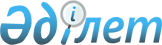 Об установлении публичного сервитутаПостановление акимата Аулиекольского района Костанайской области от 18 октября 2019 года № 220. Зарегистрировано Департаментом юстиции Костанайской области 21 октября 2019 года № 8712
      В соответствии со статьей 17, пунктом 4 статьи 69 Земельного кодекса Республики Казахстан от 20 июня 2003 года, статьей 31 Закона Республики Казахстан от 23 января 2001 года "О местном государственном управлении и самоуправлении в Республике Казахстан" акимат Аулиекольского района ПОСТАНОВЛЯЕТ:
      1. Установить Костанайскому производственному филиалу акционерного общества "КазТрансГаз Аймак" публичный сервитут на земельные участки в целях прокладки и эксплуатации электрических линий и сетей, расположенные на территории Аулиекольского района общей площадью 0,0140 гектар.
      2. Государственному учреждению "Отдел земельных отношений акимата Аулиекольского района" в установленном законодательством Республики Казахстан порядке обеспечить:
      1) государственную регистрацию настоящего постановления в территориальном органе юстиции;
      2) размещение настоящего постановления на интернет - ресурсе акимата Аулиекольского района после его официального опубликования.
      3. Контроль за исполнением настоящего постановления возложить на курирующего заместителя акима Аулиекольского района.
      4. Настоящее постановление вводится в действие по истечении десяти календарных дней после дня его первого официального опубликования.
					© 2012. РГП на ПХВ «Институт законодательства и правовой информации Республики Казахстан» Министерства юстиции Республики Казахстан
				
      Аким района

Е. Теменов
